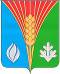 СОВЕТ ДЕПУТАТОВМУНИЦИПАЛЬНОГО ОБРАЗОВАНИЯВОЛЖСКИЙ СЕЛЬСОВЕТКУРМАНАЕВСКОГО РАЙОНАОРЕНБУРГСКОЙ ОБЛАСТИЧЕТВЕРТОГО СОЗЫВАРЕШЕНИЕ25.10.2023                                                                                                     120П. ВолжскийО передаче осуществления части полномочий органам местного самоуправления муниципального образования Курманаевский район Оренбургской области на 2024 годЗаслушав и обсудив финансово-экономическое обоснование главы поселения по вопросу передачи осуществления части полномочий муниципального образования Волжский сельсовет Курманаевского района Оренбургской области органам местного самоуправления муниципального образования Курманаевский район Оренбургской области, руководствуясь Бюджетным кодексом Российской Федерации,  ч. 4 ст. 15 Федерального закона от 06.10.2003 № 131-ФЗ «Об общих принципах организации местного самоуправления в Российской Федерации», Уставом муниципального образования Волжский сельсовет Курманаевского района Оренбургской области, решением Совета депутатов от 20.12.2016 г. № 47 «Об утверждении Положения «О порядке заключения Соглашений органами местного самоуправления муниципального образования Волжский сельсовет Курманаевского района с органами местного самоуправления муниципального образования Курманаевский район о передаче осуществления части полномочий по решению вопросов местного значения», Совет депутатов РЕШИЛ:Передать Муниципальному учреждению Администрация муниципального образования Курманаевский район Оренбургской области к осуществлению часть полномочий по следующим вопросам местного значения:п. 1 ч. 1 ст. 14 Федерального закона от 06.10.2003 № 131-ФЗ «Об общих принципах организации местного самоуправления в Российской Федерации» по составлению проекта бюджета, исполнению бюджета поселения, составлению отчета об исполнении бюджета поселения, в части ведения бюджетного учета, составления бюджетной отчетности, составления и представления отчетности в налоговые органы, внебюджетные фонды, органы статистики, обеспечения подготовки документов, материалов, расчетов, необходимых для осуществления планирования (исполнения) расходов местного бюджетап. 11 ч. 1 ст. 14 Федерального закона от 06.10.2003 № 131-ФЗ «Об общих принципах организации местного самоуправления в Российской Федерации» в части «организация библиотечного обслуживания населения, комплектование и обеспечение сохранности библиотечных фондов библиотек поселения»;п. 12 ч. 1 ст. 14 Федерального закона от 06.10.2003 № 131-ФЗ «Об общих принципах организации местного самоуправления в Российской Федерации» в части «создание условий для организации досуга и обеспечения жителей поселения услугами организаций культуры»;п. 20 ч. 1 ст. 14 Федерального закона от 06.10.2003 № 131-ФЗ «Об общих принципах организации местного самоуправления в Российской Федерации» в части «выдача разрешений на строительство (за исключением случаев, предусмотренных Градостроительным кодексом Российской Федерации, иными федеральными законами), разрешений на ввод объектов в эксплуатацию при осуществлении строительства, реконструкции объектов капитального строительства, расположенных на территории поселения, направление уведомления о соответствии указанных в уведомлении о планируемых строительстве или реконструкции объекта индивидуального жилищного строительства или садового дома (далее - уведомление о планируемом строительстве) параметров объекта индивидуального жилищного строительства или садового дома установленным параметрам и допустимости размещения объекта индивидуального жилищного строительства или садового дома на земельном участке, уведомления о несоответствии указанных в уведомлении о планируемом строительстве параметров объекта индивидуального жилищного строительства или садового дома установленным параметрам и (или) недопустимости размещения объекта индивидуального жилищного строительства или садового дома на земельном участке, уведомления о соответствии или несоответствии построенных или реконструированных объекта индивидуального жилищного строительства или садового дома требованиям законодательства о градостроительной деятельности при строительстве или реконструкции объектов индивидуального жилищного строительства или садовых домов на земельных участках, расположенных на территории поселения»;п. 20 ч. 1 ст. 14 Федерального закона от 06.10.2003 № 131-ФЗ «Об общих принципах организации местного самоуправления в Российской Федерации» в части «осуществление муниципального земельного контроля в границах поселения»;п. 28 ч. 1 ст. 14 Федерального закона от 06.10.2003 № 131-ФЗ «Об общих принципах организации местного самоуправления в Российской Федерации» в части «создание условий для развития малого и среднего предпринимательства», в том числе в соответствии с Федеральным законом от 24.07.2007 № 209-ФЗ «О развитии малого и среднего предпринимательства в Российской Федерации» с правом разработки и утверждения нормативных и правовых актов в указанной сфере;ч.2 ст.154 Бюджетного кодекса Российской Федерации в части «организации исполнения бюджета по расходам» в соответствии со статьей 219 Бюджетного кодекса Российской Федерации.Передать полномочие за счет межбюджетных трансфертов, предоставляемых из бюджета муниципального образования Волжский сельсовет Курманаевского района Оренбургской области в бюджет муниципального образования Курманаевский район Оренбургской области в соответствии с ч. 4 ст. 15 Федерального закона от 06.10.2003 № 131-ФЗ «Об общих принципах организации местного самоуправления в Российской Федерации».Администрации муниципального образования Волжский сельсовет Курманаевского района Оренбургской области заключить соглашение с Муниципальным учреждением Администрация муниципального образования Курманаевский район Оренбургской области о передаче ей части полномочий согласно пункта 1 данного решения.Контроль за исполнением решения возложить на комиссию по бюджетной, налоговой и финансовой политике, собственности и экономическим вопросам (председатель Васюков Д.П.)..Решение вступает в силу после его официального опубликования в газете «Волжский вестник» но не ранее 01 января 2024 года.Председатель Совета депутатов                                                      А.А Чурсин Разослано: в дело, Прокуратуре, районной администрации.    